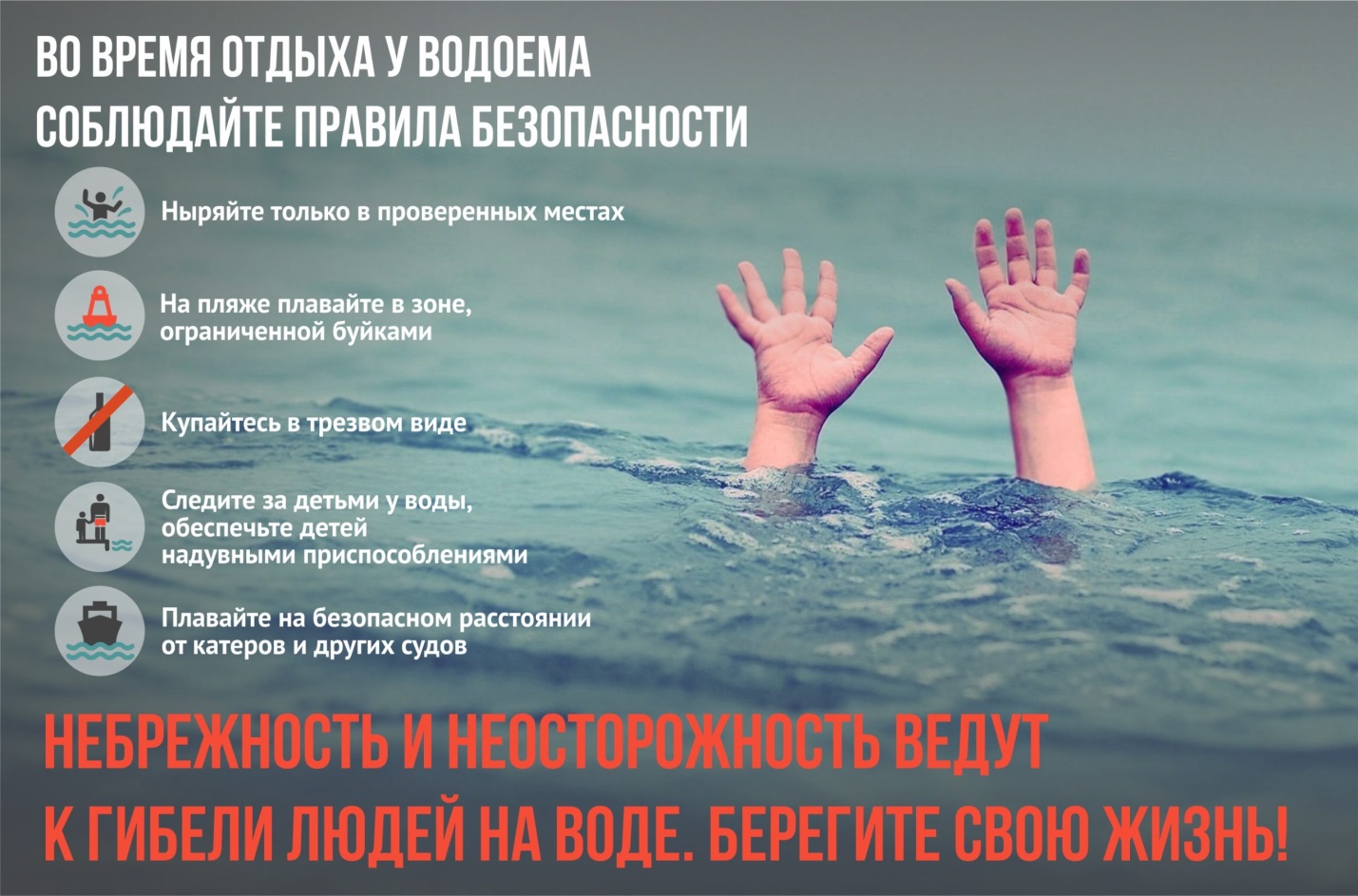 Правила безопасности на воде в летний периодВодоемы являются опасными в любое время года. Летом они опасны при купании и пользовании плавательными средствами. Опасность чаще всего представляют сильное течение (в том числе подводное), глубокие омуты и подводные холодные ключи, несоблюдение правил безопасного поведения.На водоемах запрещается:Категорически запрещается купание на водных объектах, оборудованных предупреждающими и запрещающими аншлагами (щитами) "КУПАНИЕ ЗАПРЕЩЕНО!";детей без надзора взрослых;купание в необорудованных, незнакомых местах;подплывать к моторным, весельным лодкам,   и к другим плавсредствам;прыгать в воду с катеров, лодок, причалов, а также сооружений, не приспособленных для этих целей;играть с мячом и в спортивные игры в не отведенных для этих целей местах, а также допускать в воде шалости, связанные с нырянием и захватом купающихся;подавать крики ложной тревоги;плавать на досках, бревнах, лежаках, автомобильных камерах, надувных матрацах и других плавательных средствах без надзора взрослых и в ветряную погоду;нырять и долго находиться под водой;долго находиться в холодной воде;купаться на голодный желудок;подавать крики ложной тревоги;приводить с собой собак и др. животных.Меры безопасности при купании:купаться лучше утром или вечером, когда солнце греет, но нет опасности перегрева;прежде чем войти в воду, сделайте разминку, выполнив несколько легких упражнений;постепенно входите в воду, убедившись в том, что температура воды комфортна для тела (не ниже установленной нормы);не нырять при недостаточной глубине водоема, при необследованном дне (особенно головой вниз!), при нахождении вблизи других пловцов;температура воды должна быть не ниже 19°, причём, время пребывания в воде должно увеличиваться постепенно на 3-5 минут;продолжительность купания в воде более 21° - не более 30 минут, при невысокой температуре воды - меньше;лучше купаться несколько раз по 15-20 минут, чтобы не допустить переохлаждения;опасно прыгать или резко входить в воду после длительного пребывания на солнце. При охлаждении в воде происходит резкое рефлекторное сокращение мышц, что влечет за собой остановку дыхания, сердца;если вас подхватило течение, двигайтесь по диагонали к ближайшему берегу;    не купаться в воде при температуре ниже +18°С;  во избежание перегревания отдыхайте на пляже в головном уборе;не допускать ситуаций неоправданного риска, шалости на воде;не бросать в воду банки, стекло и другие предметы, опасные для купающихсяНаиболее известные способы отдыха на воде:лечь на воду спиной, расправив руки и ноги, расслабиться и помогая себе удержаться в таком положении, сделать вдох, а затем после паузы - медленный выдох;если во время купания свело ногу, надо позвать на помощь, затем погрузиться с головой в воду, сильно потянуть ногу на себя за большой палец, а затем распрямить ее;если не имеешь навыка в плавание, не следует заплывать за границы зоны купания, это опасно для жизни;не умеющим плавать купаться необходимо только в специально оборудованных местах глубиной не более 1-1,5 метра.Помните! Только неукоснительное соблюдение мер безопасного поведения на воде может предупредить беду.